ΕΛΛΗΝΟΑΜΕΡΙΚΑΝΙΚΟΝ ΕΚΠΑΙΔΕΥΤΙΚΟΝ  ΙΔΡΥΜΑ
ΚΟΛΛΕΓΙΟ ΑΘΗΝΩΝ – ΚΟΛΛΕΓΙΟ ΨΥΧΙΚΟΥ
ΚΟΛΛΕΓΙΟ ΑΘΗΝΩΝ
ΔΗΜΟΤΙΚΟ ΣΧΟΛΕΙΟ 
ΜΠΟΔΟΣΑΚΕΙΟ                        
                                             Η Βιβλιοθήκη σάς προτείνει...
                                      Βιβλία για την 3η και 4η τάξη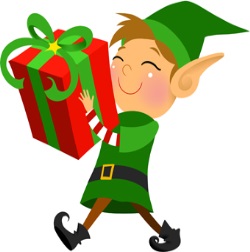 Αγγέλου, Άγγελος – Σίνη, Έμη. Ο μικρός Κοπέρνικος και το πάρκο των δεινοσαύρων. 
                                                                                                           Παπαδόπουλος, 2018.
Γερουλάνου, Ελένη. Ένας αρκούδος μια φορά. Πατάκης, 2018.
Δούσος, Φώτης. Παβ ο φάλτσος τζίτζικας και η περιπέτεια με τα τυφλά μυρμήγκια. 
                                                                                                                     Μικρή Σελήνη, 2018.
Ηλιόπουλος, Βαγγέλης. Ο Χταπόδιος Σέιφ και οι τρεις θαλασσοφύλακες.  Πατάκης, 2016.
Παπαθεοδώρου, Βασίλης. Τόγκο, το σκυλί των πάγων. Καστανιώτης, 2018.
Καλογεροπούλου, Ξένια. Η Αγγελίνα. Μάρτης, 2018.
Κουτσιαρής, Βασίλης. Δεν θα σε πειράξει κανείς. Ελληνοεκδοτική, 2018.
Κάββαλου, Στέργια. Ο Κωστής και οι χαμένες λέξεις. Μεταίχμιο, 2018.         
Παπαδοπούλου, Εύη. Το όνειρο του Νικία και της Μελίτης. Πατάκης, 2018.
Παπαθεοδούλου, Αντώνης. Τομ Σόγερ ή το μεγαλύτερο παιδικό δωμάτιο του κόσμου. 
                                                                                                                      Παπαδόπουλος, 2018.
Τσιτιρίδου-Χριστοφορίδου, Εύη. Ένα γράμμα για τον αρχηγό. Μεταίχμιο, 2018.               
Baccalario, Pierdomenico. Μηνάς Μηνιατούρας. Μόνος και αόρατος στο σπίτι. Διόπτρα, 
                                                                                                                             2018.
Brusatte, Steve. H εποχή των δεινοσαύρων. Ένα συναρπαστικό ταξίδι στον κόσμο της 
                                                                                                  προϊστορίας. Ίκαρος, 2018.
Crowther, Kitty. Μικρές νυχτερινές ιστορίες. Μάρτης, 2018. 
Dautremer, Rebecca . Οι πλούσιες ώρες του Ζακομίνους Γκενσμπορό. Μεταίχμιο 2018.
Englert Christoph. Προορισμός: Διάστημα. Ίκαρος, 2018.
Fan, Terry. Εκεί που ο ωκεανός συναντά τον ουρανό. Μεταίχμιο, 2018.
Frasca, Simone. Oι μυθικοί έξι. Το νησί της Κίρκης. Σαββάλας, 2016.
Geis, Patricia. Συναντώντας τον καλλιτέχνη! Λεονάρντο Ντα Βίντσι..  Μέλισσα, 2018.
Hughes, John. Μόνος στο σπίτι. Άγκυρα, 2017
Kuhlmann, Torben. Άρμστρονγκ. Το περιπετειώδες ταξίδι ενός ποντικού στο φεγγάρι. 
                                                                                                                           Ψυχογιός, 2018.
Leysen, Ann. Η γενναία Τοσοδούλα. Μεταίχμιο, 2018.
Murray, Lily. Όχι στο άγχος! Μεταίχμιο, 2017.
Murray, Lily. Γυναίκες και άντρες που άλλαξαν τον κόσμο. Πατάκης, 2018.
Nelson, Jo. Προορισμός: Πλανήτης γη. Ίκαρος, 2018.
Palmiola, Isaac. Λέσχη μυστηρίου Σέργουφ Χολμς. Η απαγωγή του Γάτσον! Διόπτρα, 2018.
Twain, Mark. Η αρπαγή του πρίγκιπα Μαργαρίνη. Πατάκης, 2018.
Parsley, Elise. Αν ποτέ θελήσεις να φέρεις ένα τσίρκο στη βιβλιοθήκη μην το κάνεις! Ψυχογιός, 
                                                                                                                                               2018.
Οι θεοί του Ολύμπου. Ψυχογιός, 2018. 
Μηχανική. Βιβλίο δραστηριοτήτων. Ψυχογιός, 2018.     
Η σειρά των βιβλίων «Μια υπόθεση για τον ντετέκτιβ Κλουζ…». Μεταίχμιο, 2018.
Η σειρά των βιβλίων  «Τζερόνιμο Στίλτον…». Κέδρος, 2017.    
Fairplay ο νεραϊδοακρίδος. Μένανδρος, 2018.                Βιβλία για την 4η τάξηΓεροστάθη, Ελένη. Χάθηκε η μπάλα! Ψυχογιός, 2017.
Δεληβοριά, Μάγια. Η μαγική βιβλιοθήκη της Ιζκαμπούλ. Καλέντης, 2017.
Δρακούλα, Νάντια. Κάμπινγκ. Τρία παιδιά κι ένας σκύλος κατακτούν ένα νησί. 
                                                                                                       Πατάκης, 2017.
Κοντολέων, Μάνος. Φιλαράκια. Ψυχογιός, 2018.
Μαστρογιάννη, Ιφιγένεια. Το πιο ακριβό όνειρο. Καλέντης, 2018.
Μουσιώνη, Λίνα. Καράβι στον ουρανό. Μεταίχμιο, 2018.
Πίνη, Εύη. Είμαι ο Λέων των Κυθήρων και έχω μια ιστορία να σας πω… Κέδρος, 2018.
Goes, Peter. Χρονολόγιο. Πατάκης, 2018.
Part, Michael. Νεϊμάρ ο μάγος. Πατάκης, 2018.
Rick, Leddy. ΛεΜπρόν Τζέιμς, ο βασιλιάς του παιχνιδιού. Πατάκης, 2018.
Τα θαύματα του κόσμου. Ψυχογιός, 2018.Χριστουγεννιάτικα ΒιβλίαΓιώτη, Μαρίνα. Τι τρέχει με τον Άϊ-Βασίλη; Διόπτρα, 2018.
Δαρλάση, Αγγελική. Το ωραιότερο χριστουγεννιάτικο στολίδι. Μεταίχμιο, 2018.
Δάγλας, Αριστείδης. Τα μαγικά Χριστούγεννα του Κωνσταντή. Εκδοτικός Οργανισμός Λιβάνη, 
                                                                                                                                     2018.
Μωραΐτου, Πηνελόπη.  Ο Άγγελος ο Ποντικόβεν και η Άγια Νύχτα. Πορφύρα, 2018.
Μπουλώτης, Χρήστος. Ποιος είναι ο πλανήτης των Χριστουγέννων; Καλέντης, 2018.
Πέτροβιτς Ανδρουτσοπούλου. Νύχτες Χριστουγέννων και Πρωτοχρονιάς… Σαΐτης, 2018. Χατζόπουλος, Νίκος. Χριστός γεννάται σήμερον… Ελληνοεκδοτική, 2018.
Andersen, Hans Christian. Η βασίλισσα του χιονιού. Άγκυρα, 2017.
Banscherus, Jürgen. Τα Χριστούγεννα του Κλουζ. Μεταίχμιο, 2013.
Siegner, Ingro. Ο μικρός δράκος Καρύδας. Επίσκεψη στον Αϊ-Βασίλη. Μεταίχμιο, 2018.
Rylance, Ulrike. Τα μυστήρια της Πένι Πέπερ. Σαμποτάζ στα Χριστούγεννα. Μεταίχμιο,                                    
                                                                                                                                                2017.
Ο Καρυοθραύστης και ο βασιλιάς των ποντικών.  Άγκυρα, 2017.Βιβλία Κλασικής ΛογοτεχνίαςΔέλτα, Πηνελόπη. Ο Τρελαντώνης. Μίνωας, 2012.
Σαρή, Ζωρζ. Ο θησαυρός της Βαγίας. Πατάκης, 2004.
Burnett, Frances Hodgson. Ο μυστικός κήπος. Άγκυρα, 2011.
Dahl, Roald. Ο μεγάλος φιλικός γίγαντας.  Ψυχογιός, 2015.
Dickens, Charles. Σκρουτζ. Μια χριστουγεννιάτικη ιστορία. Πατάκης, 2012.
Goscinny, René. Ο μικρός Νικόλας διασκεδάζει. Πατάκης, 2015.
Lindgren, Astrid. Πίπη Φακιδομύτη. Ψυχογιός, 2010.
Spyri, Johanna. Χάιντι. Εκδ. Βλάσση, 2007.
Wilde, Oscar. Ο ευτυχισμένος πρίγκιπας. Ερευνητές, 2004.